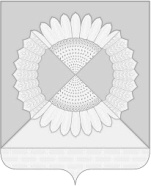 АДМИНИСТРАЦИЯ ГРИШКОВСКОГО СЕЛЬСКОГО ПОСЕЛЕНИЯ КАЛИНИНСКОГО РАЙОНАРАСПОРЯЖЕНИЕсело ГришковскоеО дежурстве сотрудников администрацииГришковского сельского поселения Калининского района в выходные и праздничные дниВ соответствии с Уставом Гришковского сельского поселения Калининского района и в целях организованной работы объектов жизнеобеспечения на территории Гришковского сельского поселения Калининского района в выходные и праздничные дни:1. Утвердить график дежурств сотрудников администрации Гришковского сельского поселения Калининского района с 31 декабря 2020 года по 10 января 2021 года согласно приложению.2. Контроль за выполнением настоящего распоряжения оставляю за собой.3. Распоряжение вступает в силу со дня его подписания.Исполняющий обязанностиглавы Гришковского сельского поселенияКалининского района                                                                        Т.А. НекрасоваПриложениеУТВЕРЖДЕН распоряжением администрации Гришковского сельского поселения Калининского района от 24.12.2020 № 67-рГРАФИК ДЕЖУРСТВАсотрудников администрации Гришковского сельского поселения Калининского района в выходные и праздничные дни с 31.12.2020 года по 10.01.2021 года Исполняющий обязанности главыГришковского сельского поселенияКалининского района                                                                      Т.А. Некрасоваот24.12.2020 №67- рФ.И.О.телефон31.12. 2020январь 2019 годаянварь 2019 годаянварь 2019 годаянварь 2019 годаянварь 2019 годаянварь 2019 годаянварь 2019 годаянварь 2019 годаянварь 2019 годаянварь 2019 годаФ.И.О.телефон31.12. 202012345678910КУРДИЦКАЯ Виктория Александровна, ведущий специалист общего отдела8 918 0374302ХХХСЛИПЧЕНКО Юлия Сергеевна, исполняющий обязанности начальника финансового отдела8 918 1219802ХХБОНДАРЕНКО Наталья Николаевна, ведущий специалист финансового отдела8 918 6306037ХХКУКОВЕНКО Наталия Сергеевна, сотрудник общего отдела8 918 2636389ХХНЕКРАСОВА Татьяна Анатольевна, исполняющий обязанности главы8 918 9318172ХХ